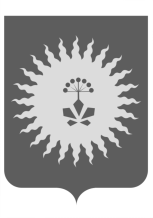 АДМИНИСТРАЦИЯ АНУЧИНСКОГО МУНИЦИПАЛЬНОГО ОКРУГАПРИМОРСКОГО КРАЯП О С Т А Н О В Л Е Н И Е29.09.2021г                                                              с. Анучино                                     № 749О введении режима функционирования «Повышенная готовность» на территории Анучинского муниципального округа         На основании Решения КЧС и ПБ администрации Анучинского муниципального округа Приморского края от 29.09.2021г. № 22 «О введении режима функционирования «Повышенная готовность» в соответствии с Федеральным законом от  № 68-ФЗ «О защите населения и территорий от чрезвычайных ситуаций природного и техногенного характера», Уставом Анучинского муниципального округа Приморского края, администрация Анучинского муниципального округа ПОСТАНОВЛЯЕТ:        1. На основании представленного технического заключения по обследованию мостового сооружения через реку «Арсеньевка» на км. 0+040 автомобильной дороги «Анучино-Еловка-Муравейка», утверждённого Врио директора КГКУ «Примуправтодор» Бакушиным Р.В. от 26.06.2019г. о нахождении моста в аварийном состоянии из-за группы критических дефектов (заниженного параметра грузоподъёмности, разрушения бетона   ответственных конструкций опор). Учитывая Решение Первореченского районного суда гор. Владивостока Приморского края по делу № 2-765/2021 от 26.01.2021г. подтверждающем факт неудовлетворительного технического состояния мостового сооружения, во избежание угрозы причинения вреда жизни и здоровью людей, имуществу физических или юридических лиц, государственному или муниципальному имуществу, окружающей среде, жизни и здоровью животных и растений в результате неудовлетворительного технического состояния мостового сооружения в связи с угрозой возникновения чрезвычайной ситуации ввести режим функционирования «Повышенная готовность» с 15:00 29.09.2021г. до приведения мостового сооружения через    р. Арсеньевка на км. 0+040 автомобильной дороги «Анучино-Еловка-Муравейка» в соответствие с нормативными требованиями.        2. Решение КЧС и ПБ администрации Анучинского муниципального округа Приморского края от 29.09.2021г. № 22 «О введении режима функционирования «Повышенная готовность» направить в Министерство транспорта и дорожного хозяйства Приморского края.         3. Общему отделу администрации Анучинского муниципального округа (Бурдейная) разместить настоящее постановление на официальном сайте администрации Анучинского муниципального округа Приморского края в сети ИНТЕРНЕТ.        8. Контроль над исполнением настоящего постановления оставляю за собой. Глава  Анучинского муниципального округа                                                          С.А. Понуровский